https://dretssocials.gencat.cat/ca/ambits_tematics/civisme_i_valors/observatori/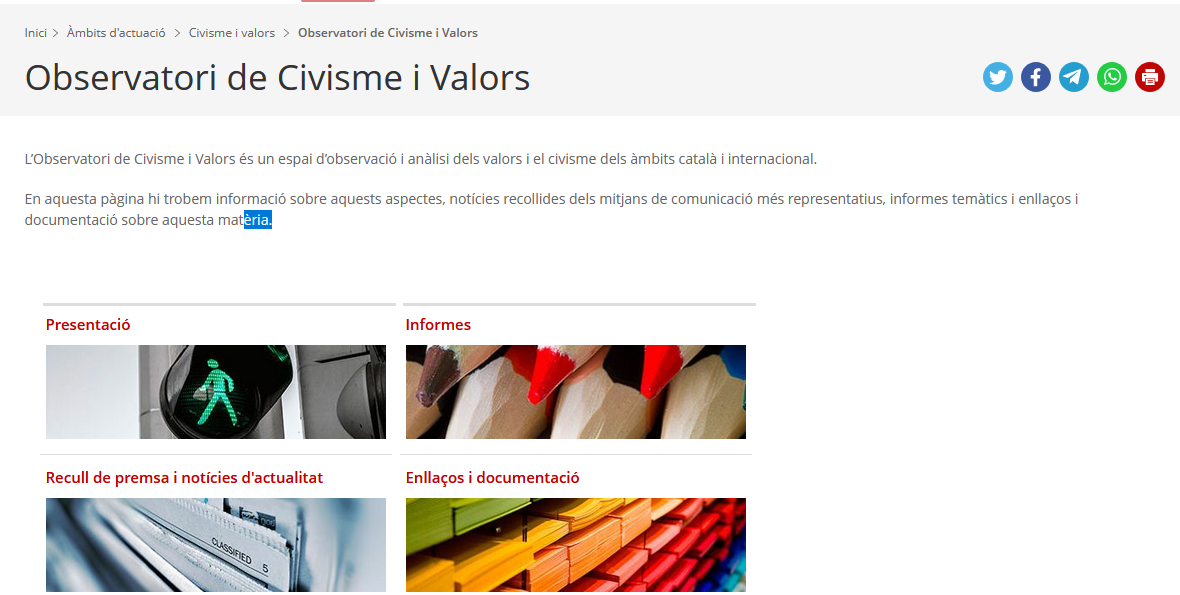 https://dretssocials.gencat.cat/ca/ambits_tematics/civisme_i_valors/observatori/enllacos/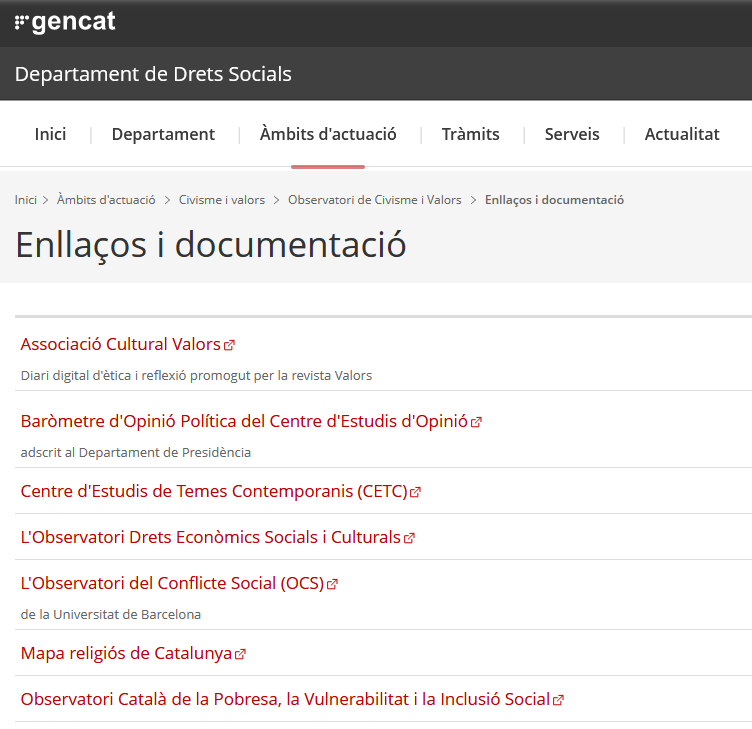 https://dretssocials.gencat.cat/ca/ambits_tematics/civisme_i_valors/observatori/informes/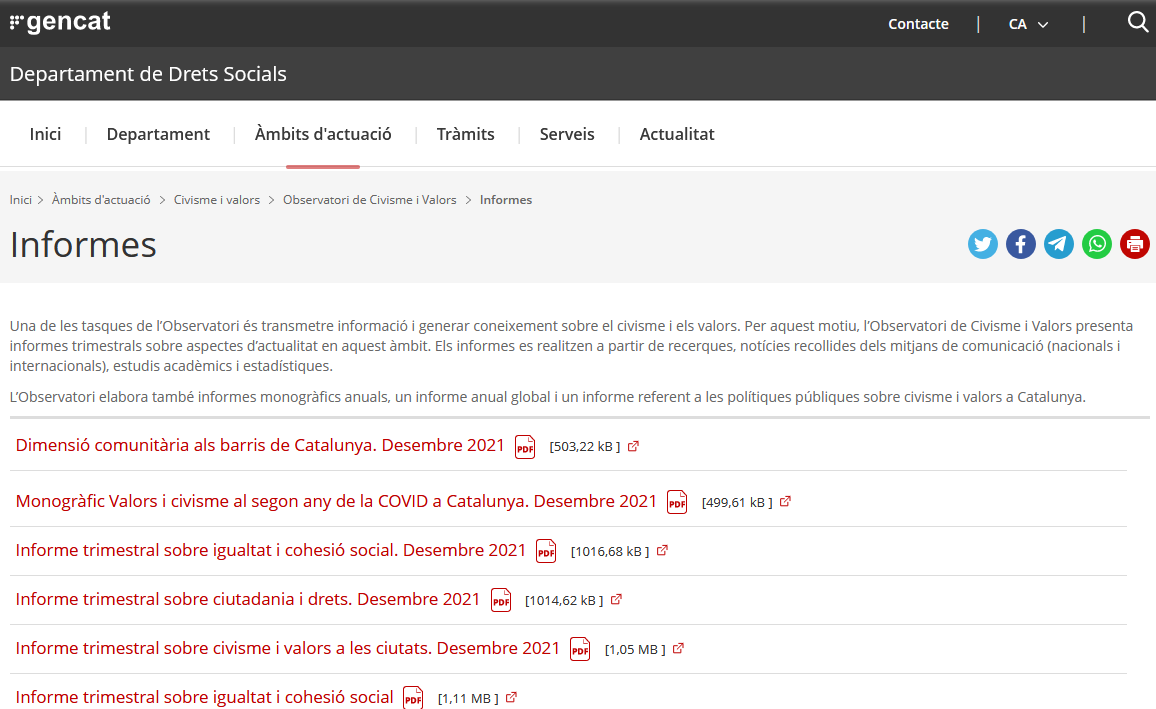 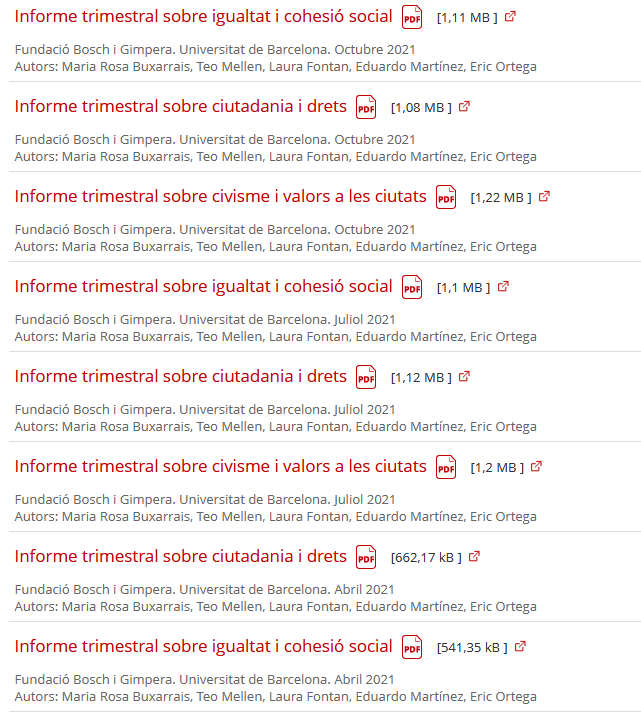 